SUMMER CONCERT SERIES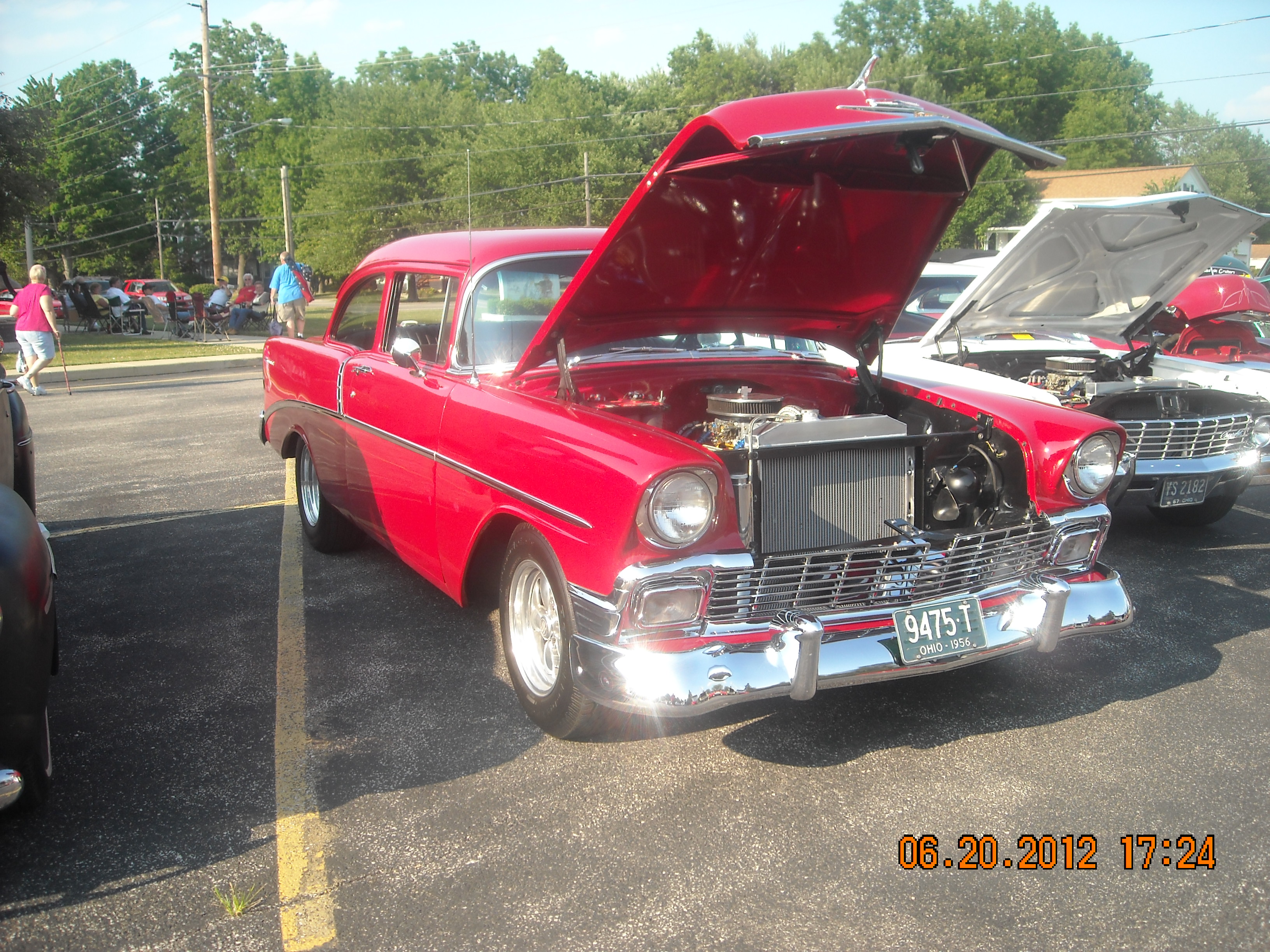 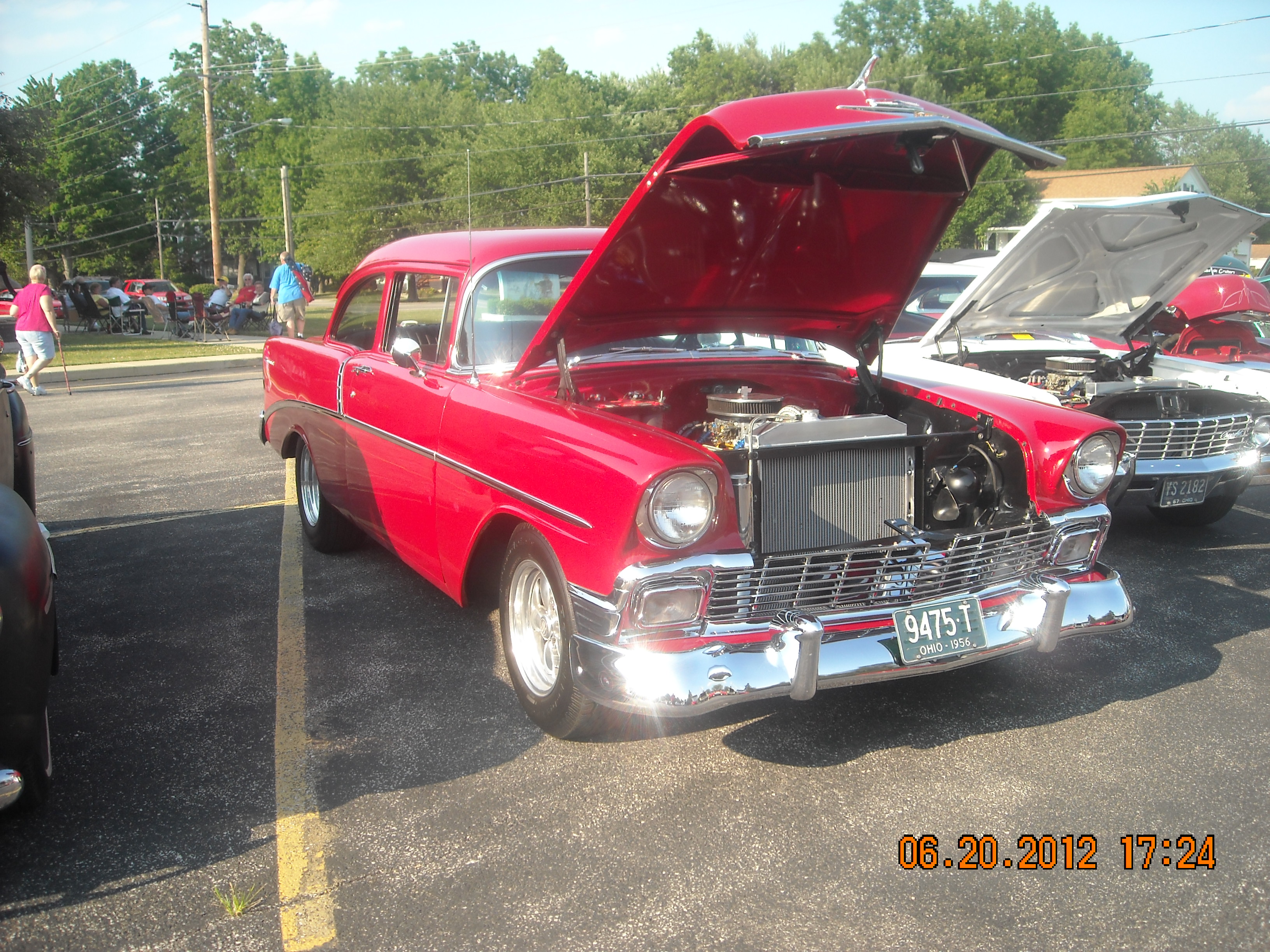 June 17th Our first concert of the season features our Classic Car Cruise-In.  The Castaways return to entertain with their classic rock sounds.Featured Organization – St Mary’s ChurchJune 24th It’s time to kick back, relax and enjoy old time country favorites and classic rock with Larry, Larry, 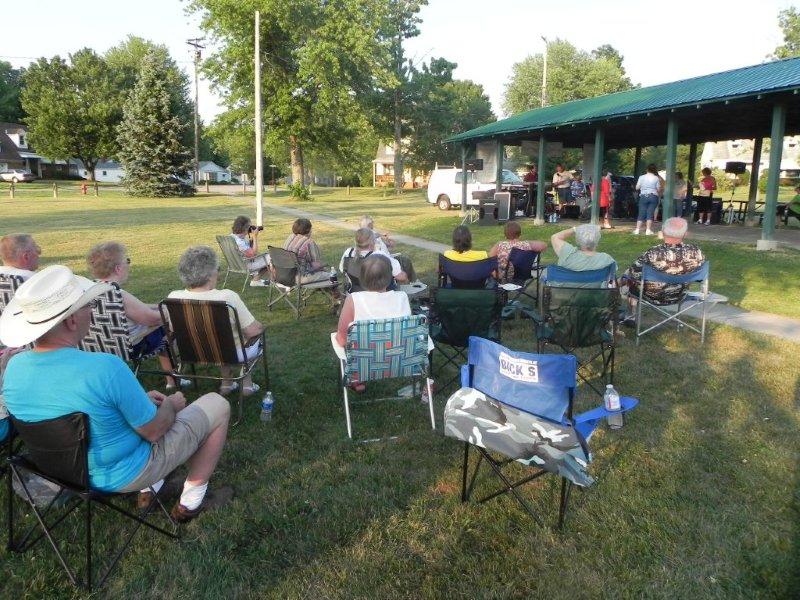 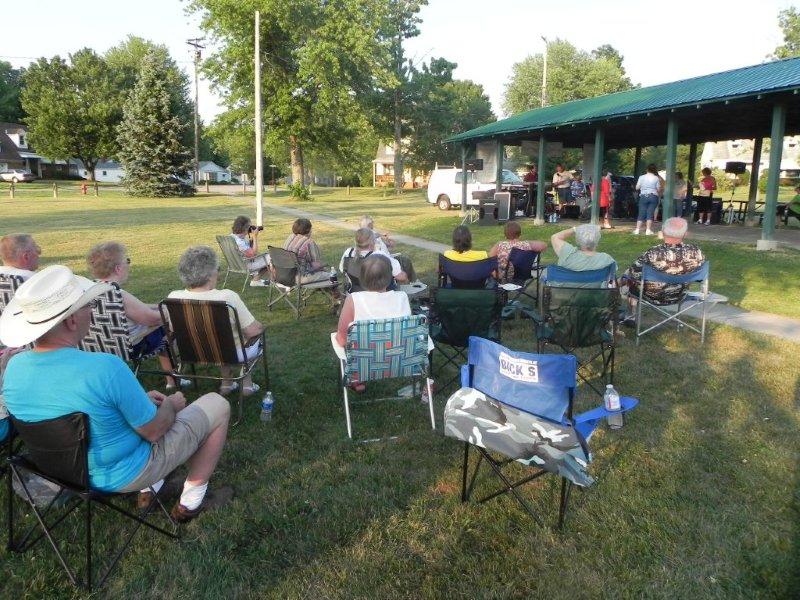 Daryl and Sheryl while we celebrate Random Acts of Kindness. Featured Organization – Country NeighborJuly 1nd Come celebrate your Patriotic Spirit and honor our American Veterans with The Great Geauga Fair Bandwho will play patriotic music. Featured Organization - The American LegionJuly 8th Come see our area Fire Departments, Ambulances, and Search and Rescue Dogs when we honor ourFirst Responders while listening to LYRA and their classic hits. Featured Organization – Area First Responders                                                            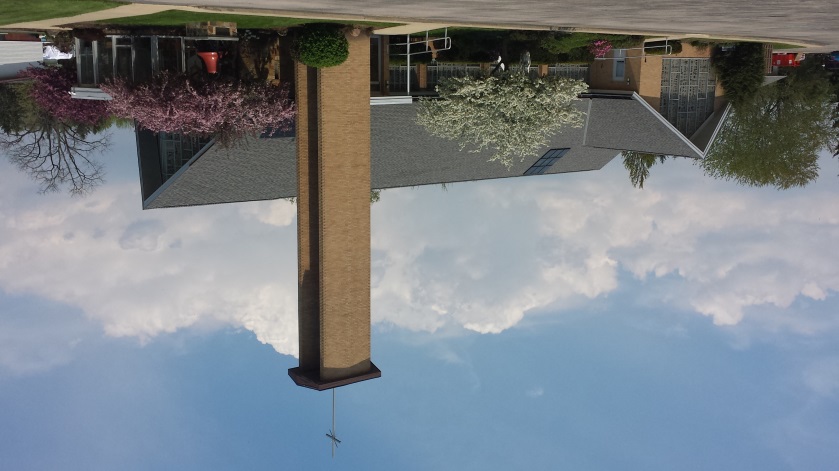 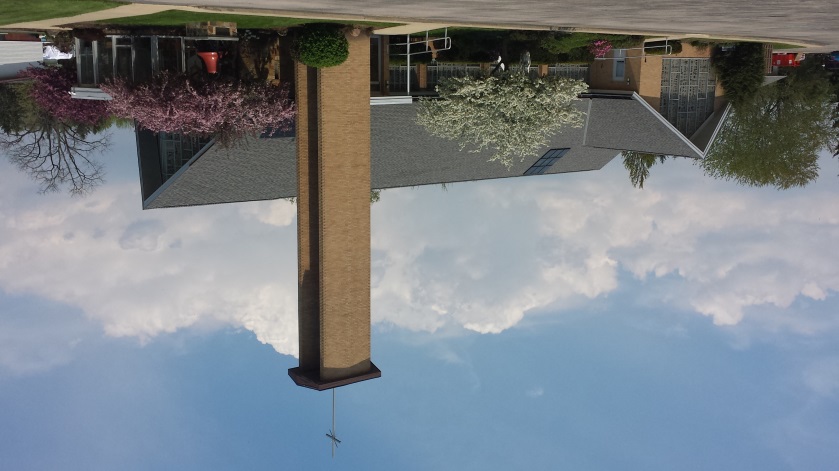 July 15th Celebrate your faith with local Christian band Saving Grace. Featured Organization, GVISJuly 22rd Let’s show our support for local Government & Business with the classic rock sounds of The King Pins.Featured Organization - Chamber of CommerceJuly 29th What better way to celebrate Community Days than with some classic country music?  The Fort Huntsburg Band is back to perform! Featured Organizations – Ruritans and Rotary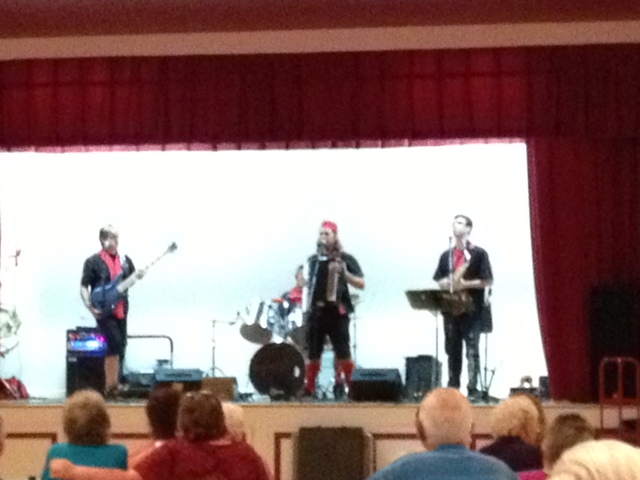 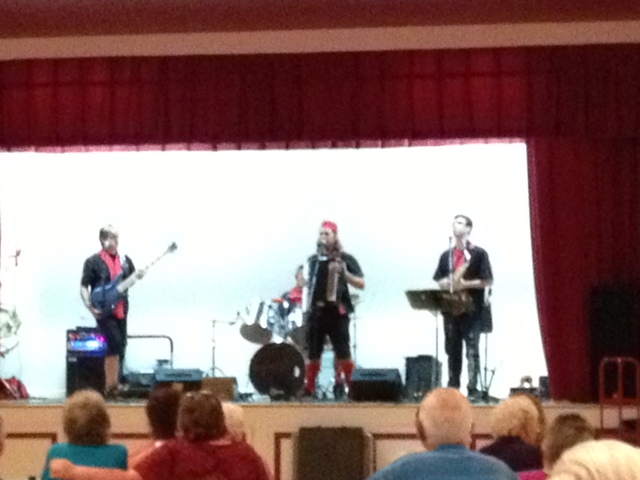 August 5th  Slap on your dancing shoes and give a kind hearted welcome to Cook’s Music Menu as he plays a mixof Country and Golden Oldies Rock while we celebrate our area parks! Featured Organization – Orwell Parks & RecAugust 12 Everybody, POLKA for a Healthier You! We begin the evening with Dale Bucar/Ralph Turek and music from The Great American Song Book during dinner at St. Mary’s.  They will be followed by the internationally known and starsof television: The Chardon Polka Band!!  Featured Organization, Conversation Station, UH Geauga	Our thanks to our Community Sponsors – without them there would be no Concerts.  Stop in and tell them how much you enjoy the concerts: American Legion Auxiliary, B&S Printing, Cook’s Music Menu, Dr. Kenneth Lawrence, Farm-Credit of Mid-America, Grand Valley Chamber of Commerce, Grand Valley Drug Store, Middlefield Bank, Mordesovich Family, Orwell American Legion Post, Orwell American Legion Post Auxiliary, Orwell Oil, Valley Feed Mill, Yankee Baked Goods, Huntington BankA Special Thanks to Our Platinum Sponsor:  University Hospitals – Geauga 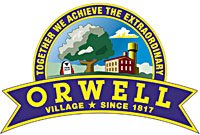 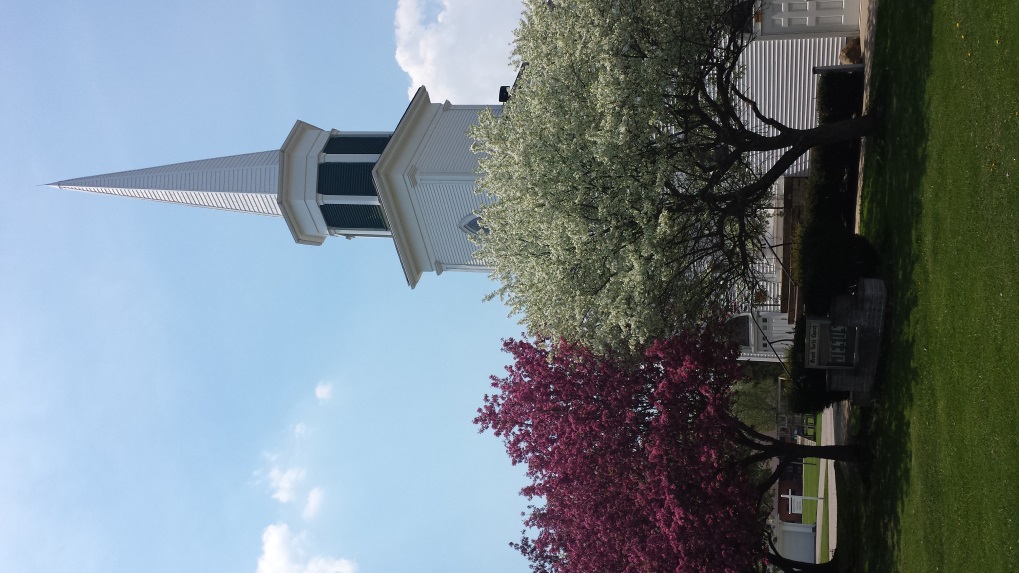 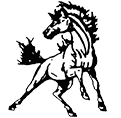 MANAGER’s REPORTBy Jack NettisI must begin this newsletter with a retraction from the previous one in which I said that we had a healthy carry-over fund.  We still do have one but due to a computer program issue, we ended up with less of a carry-over than we had thought.  The difference as reported through the computer program was:  January $ 2,079,610.20 but by March, when the error was discovered, it was $1,847,715.10.  The impact upon the general fund was:  January $239,522.40, March $101,227.30.  I emphasize this was a computer error.  Our budget from 2014, and our estimated revenue and expenses for 2015, are all very close. This impacts our general fund the most.  In the planning process, having the difference between the January statement and the March statement has caused me to have to make adjustments to our Council Fund which reflects the carry-over funds.  This means those projects that would be on our “wish list,” cannot be funded.  In addition, I will not be comfortable with the General Fund portion of the budget until we get deeper into the year and until we complete our bi-annual state audit which is slated for early June.	We have taken on a new, major expense this past year – two employees in the Street Dept who are also members of our fire department.  This is so that we can be more responsive to those critical assets such as our businesses, industries, Grand Valley School System, the Townships who pay us to support them and our residents.  We are still assessing this impact upon our budget.  I made the recommendation because it was proper for us to insure that we could respond during the daytime to emergencies and we were not in a position to do so.  While all communities rely upon Mutual Aid from other fire departments, there is a delayed response as they travel from their home departments here and we cannot be assured of others having the volunteers available to respond to our emergencies.  Our assets are too critical to not have a better response available.  This is why we have taken on this burden.Water and Sewer DepartmentGreg Hogue, Superintendent	At the publishing of this Newsletter you are receiving your water/sewer bill.  Last quarter we saw a reduction in our late fees for those not having made payment in the 30 days after we mailed our bills.  That’s good news!  Over two years ago we initiated a late fee to encourage timely payment of the bill.  This is finally starting to work.  Such a late fee is consistent with other utility systems in other communities.  We do not want to collect the extra money for the late fees, we just want to insure payment for water/sewer service and in a timely manner.  We, along with the Village Administration, have cut back on our administrative staffing and we need to run a more productive and efficient operation.  Please help us to do so.  	The Water & Sewer Dept. runs entirely from the revenue that we generate by providing our service to our customers – our residents and businesses.  The only outside revenue that we receive is from grants or loans when we take on large projects, as we did this past year with the renovation of the water tower on Oak St.  We are currently analyzing our water system and the need of having the downtown (Mustang) tower in our system.  If needed, it will have to be renovated soon or replaced.  These are expensive prospects. We are	being very methodical as we approach this next project.  Already the Village Manager and I have been discussing with the County a financing strategy for the renovation or replacement of the tower.  This takes a while to put into place, but it can help us financially.	Because we have been methodical and detailed in our planning of our projects, we have been able to keep our rates constant for at least 5 years.  There may come a time when Council will have to consider a rate increase, but for normal operations expenses, this is not the year for such an increase.Orwell Volunteer Fire DepartmentJoe Albergo, Chief	We are still plagued with grass fires this Spring and they are continuing into the summer.  We do not permit outside burning.  All too often, even in damp weather, we are called for fires getting out of control.  In one weekend, we responded to six fires.	Our Fire Dept. works with many of the area fire departments as responders to water rescue situations.  We respond all throughout the county depending upon the emergency and ability for others to respond.  We have trained/qualified divers on our department.  It is just one of the special skills that our firefighters spend their evenings and weekends in training.	Police Department NewsBy Chad Fernandez, Chief	Watch for MotorcyclesAs a reminder…now that warmer weather is here, motorcyclists are out in force.  Drivers are reminded to look out for and share the road with motorcycle riders, and motorcycle riders are reminded to obey traffic laws, wear DOT-compliant helmets and other protective gear, and make themselves visible by wearing bright colors using reflective tape.	Increasing safe riding and cooperation between all road users and motorcyclists will help to reduce the number of fatalities and injuries on our nation’s highways.Road users are reminded to never drive, bike or walk while distracted.  Doing so can result in tragic consequences for motorcyclists.A motorcycle has the same rights and privileges as any other vehicle on the road.Allow a motorcyclist a full lane width.  Although it may seem that there is enough room in the traffic lane for a motor vehicle and motorcycle, the motorcycle needs the room to maneuver safely.  Do not share the lane.Because motorcycles are small, they can be difficult for other road users to see them, or judge their speed and distance as they approach.Always signal your intentions before changing lanes or merging with traffic.  This allows motorcyclists to anticipate traffic flow and find a safe lane position.Because of its smaller size, a motorcyclist can be hidden in a vehicle’s blind spot.  Always check for motorcycles by checking mirrors and blind spots before entering or leaving a lane of traffic and intersections.Don’t be fooled by a flashing turn signal on a motorcycle.  Motorcycle signals may not be self-canceling and motorcyclists sometimes forget to turn them off.  Wait to be sure the rider is going to turn before you proceed.Remember that road conditions that are minor annoyances to motorists can pose major hazards to motorcyclists.  Motorcycle riders may change speed or adjust position within a lane suddenly in reaction to road and traffic conditions such as potholes, gravel, wet, or slippery surfaces, pavement seams, railroad crossings and grooved pavement.Allow more following distance – three or four seconds – when following a motorcycle so the rider has enough time to maneuver or stop in an emergency.  In dry conditions, motorcycles can stop more quickly than cars.First Responders Auxiliary NewsBy Julie Mordesovich, Chairperson	We are now enjoying some new bright sunshiny days.  The First Responder Auxiliary has been busy planning events for the summer months.  We will be selling hot dogs at the Safety Day Concert in the park on July 8th.  We will be at the Community Days July 25th and 26th.  We will be working with the Firefighters with their fantastic Chicken Dinner on July 26th.  Pre-sale tickets are now available from any Firefighter.  Please come and join us and support our Fire Department.  Have a safe and fun-filled summer.Street Department Mark Calabrese, Superintendent	We will continue with the sidewalk replacements.  We have approximately $19,500 for new sidewalks.  The sidewalks are a continuation of the Neighborhood Revitalization Grant (NRG) which was started last summer.  The Village Manager is assessing our finances to determine when we will pave Park & Central and also Penniman Rd., by Kennametal.  Both are in need of paving, it’s a matter of money.  We expect to have a better picture after we have our state audit in early June.  	We recently did crack sealing throughout the Village.  This is a necessary, annual maintenance item to keep water from seeping below the roadways.  This helps to prolong the roadway surface.Parks & RecreationDeborah Meyer	We hope you have had the opportunity to notice the enhanced flowers in our attempt to beautify the Village.  These were ordered back in February and we were able to do so within this year’s budget.  This along with the new parking lots, sidewalks, and facelifts to some of our downtown businesses such as Wollam-Grand Valley Insurance, Circle K, Country Neighbor and The Grand Valley Library, all add to the overall appearance and impression others have of our Village and our general streetscape.  It makes a statement as we are the Southwest Gateway to Ashtabula County.	The Grand Valley Chamber of Commerce has provided some additional funding to us, and we will be doing some fundraising this summer at one of the Concerts, and at some other times, to raise money to purchase new Christmas decorations.  These new items may not be purchased this year, but will take us a while through fundraisers.  We hope you will join us for some of our events.Grand Valley Area Chamber of CommerceBy President – Robert Denihan	We are pleased to see a noticeable improvement in the Grand Valley Chamber of Commerce meetings.  All who are interested are invited to join us for lunch, June 23, 2015 at Noon at the Country Neighbor Building at 39 S. Maple Street, Orwell, OH 44076.The Community Days Committee is busy with details for the two-day event on July 25 and 26, 2015.  We are excited that we will have Games, Music, Crafters, and Vendors.  If you are interest or would like to help, feel free to call me, Bob Denihan, at 216-408-9020 or Doris Cook at 440-376-7881.